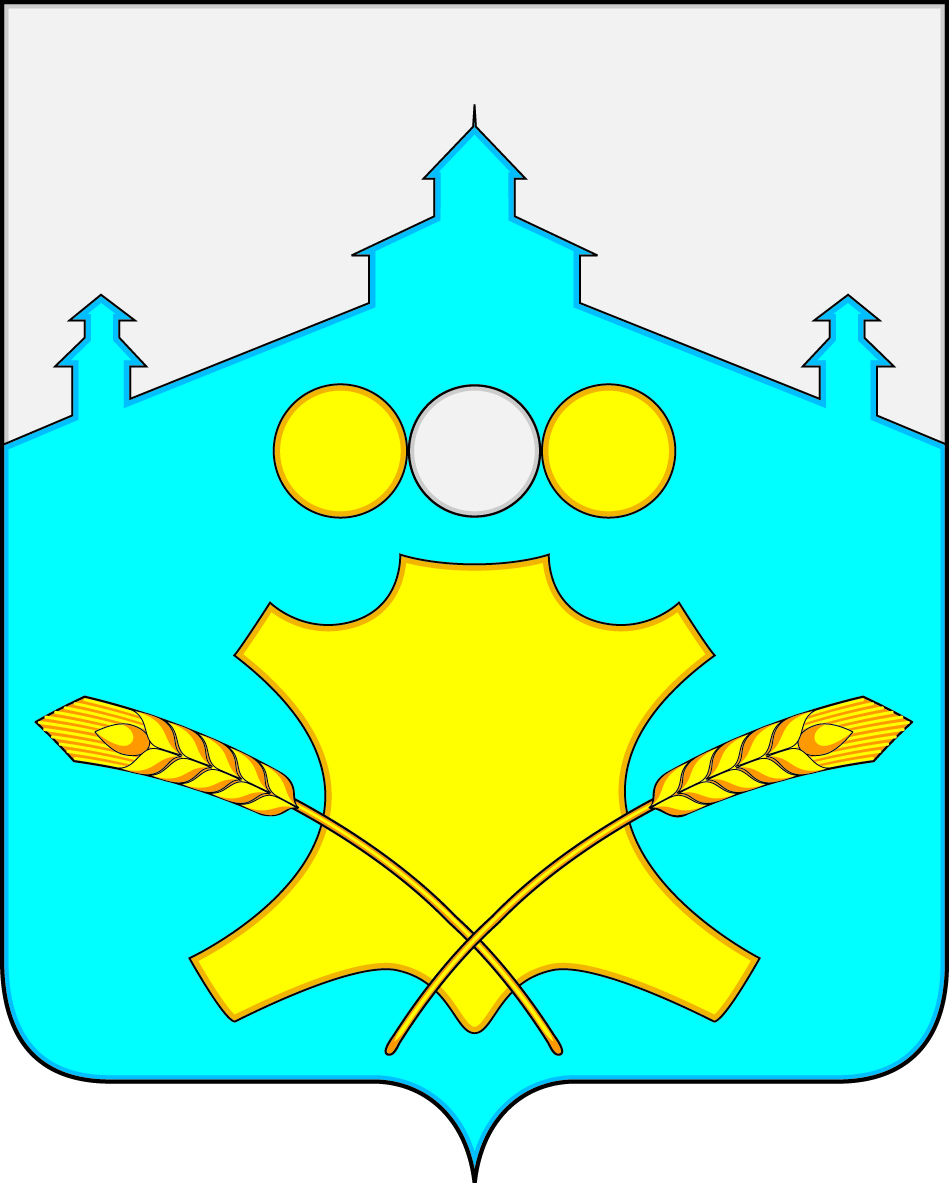  Администрация Советского сельсоветаБольшемурашкинского муниципального районаНижегородской областиРАСПОРЯЖЕНИЕ26 сентября 2015 года                                                                               №  36О проведении запроса котировок  в электронной форме с целью определения подрядчика и заключения с ним контракта на выполнение работ по ремонту площадки, подъезда и дорожек к подъездам в  п. Советский      В соответствии с Федеральным законом от 05.04.2013 N 44-ФЗ "О контрактной системе в сфере закупок товаров, работ, услуг для обеспечения государственных и муниципальных нужд": 1. Провести запрос котировок в электронной форме с целью определения подрядчика и заключения с ним контракта на выполнение работ по ремонту площадки, подъезда и дорожек к подъездам в  п. Советский. 2.  Специалисту 1 категории по бухучету и анализу Боголеповой С.Г. в срок до 27.09.2017 года представить на утверждение техническое задание, а также расчет и обоснование начальной (максимальной) цены контракта.2.1. В срок до 29.09.2017 года  разработать и представить на утверждение проект документации о проведении запроса котировок, включая проект контракта.2.2. В срок до 02.10.2017 года разместить в ЕИС (на официальном сайте) извещение о проведении запроса котировок.2.3. После подведения итогов запроса котировок в установленные законодательством сроки дополнить проект контракта данными по результатам электронного аукциона и направить его на подписание победителю.2.4. После поступления от победителя запроса котировок документов, подтверждающих обеспечение исполнения контракта, обеспечить проверку указанных документов.          2.5. В срок, не позднее 20 календарных дней со дня подведения итогов электронного аукциона, представить на подписание контракт на  выполнение работ по ремонту площадки, подъезда и дорожек к подъездам в  п. Советский.3. Контроль над  исполнением настоящего распоряжения оставляю за собой. Глава администрации сельсовета                                                 А.В. Телегин